 Verksamhetsplan Märsta Sigtuna Brukshundklubb 2023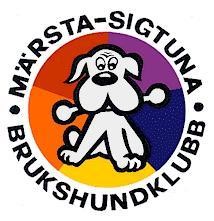 Dessa är de mål vi har satt upp för 2023:BudgetVerksamheten ska hålla sig inom budgetramen för 2023.TävlingarVi planerar att arrangera fyra lydnadstävlingar enligt nedan:2023-05-04 Kvällstävling, startklass och klass 12023-06-17 Dag tävling, startklass, klass 1 och klass 22023-08-22 Kvällstävling, startklass 2023-10-01 Dag tävling, startklass, klass 1 och klass 2Vi planerar att arrangera tre brukstävlingar enligt nedan:2023-06-11 Spår HKL2023-09-10 Spår AKL2023-10-08 Sök LKL, HKL och EKLTräningar/AktiviteterVi fortsätter med de väldigt populära öppna ondagsträningarna för bruks/skott och torsdagsträningarna men olika teman under 2023 (mer info och schema finns på hemsidan och i kalendern). Detta för att skapa en härlig klubbkänsla, gemenskap och öka kunskapen för hundträning både tävlingsmässigt och till vardags. Hundens vecka aktivitet planeras att genomföras i år med uppvisningar och tillfälle att prova på olika hundsporter. EngagemangVårt mål är att engagera medlemmar till att hjälpa till att driva klubben, att ha roligt tillsammans och hjälpa varandra med vår hundträning. 
Vi planerar en städdag under våren där alla har chansen att hjälpa till. Vi hoppas kunna bjuda in föreläsare vid ett par tillfällen till klubben. Vi planerar att även i år genomföra Hundens Vecka aktiviteter då det blev väldigt lyckat förra året. KurserFörutom grundkurser som valp och allmänlydnadskurser ska vi även försöka få ett så varierat kursutbud som möjligt med ledning av klubbens egna instruktörer samt inhyrda instruktörer. UtbildningFör att MSBK ska kunna ta vara på våra medlemmars intressen behöver vi supportera och uppmana dem att utbilda sig då vi saknar utbildade funktionärer och instruktörer.Lydnad
Vi har två medlemmar som utbildar sig till tävlingsledare i lydnad under året. Detta kommer hjälpa till mycket under kommande tävlingar som vi hoppas kunna genomföra under 2023.
Vi hoppas att medlemmarnas intresse av tävlingslydnad skall öka så vi under året förhoppningsvis kan hålla en träningstävling senare under året.Bruks
Vår förhoppning är att under våren kunna samla gruppen och gå igenom årets aktiviteter.Skotträningen kommer som vanligt att genomföras på onsdagar kl 18.30–19.00, då öppna brukslydnadsträningen tar vid. Skotträningen i vår kommer att starta 5/4 och avslutas 14/6. Samma anmälningsrutin som föregående år. Info om detta finns på hemsidan. Vi återkommer ang. hösten.Vi hoppas på ett fortsatt ökat intresse för den tävlingsinriktade brukslydnaden, måndag och-onsdagskvällar. Målet med träningen är att varje ekipage ska få feedback och utvecklas mot kommande tävlingssäsong. Träningen är beroende av att dom som deltar är aktiva och intresserade av samtliga ekipage. Alla bruksintresserade är välkomna.MSBK har fortfarande ett stort behov av utbildade funktionärer; domare, TL, TS2023-01-19
Agneta Färnefors
Anna WistedtPatrullhund
Öka intresset för SBKs tjänstehundsverksamhet och i förlängningen utbilda fler samhällsnyttiga hundar.AktiviteterI samband med klubbens övriga kurser och annan verksamhet fortlöpande kort informera om tjänstehundsverksamheten som SBK bedriver för att öka intresset för samhällsnyttiga hundar.MSBK TJH planerar att genomföra två patrullhundskurser under 2023. En traditionell som påbörjades 2022, en internatkurs. En rimlig förväntan är cirka 8 ekipage per kurs. Intensivkursen får ofta några färre deltagare då det handlar om personer som redan har utbildat patrullhundar tidigare.Informationsmöten på klubben inför kurser.Fortsätta arbetet med att få fler klubbmedlemmar intresserade och några motiverade för engagemang inom tjänstehund.Lidingö 2023-02-10
Lorentz Ogebjer